	CURICCULUM VITAEAstrid Kusumadewi 	Jl.Saturnus Tengah no.4 Margahayu-Raya Metro			    (Mobile): +6285659097724 		    kartadilaga.dewiq@gmail.comKETERANGAN PRIBADI	                                     			                                                                  .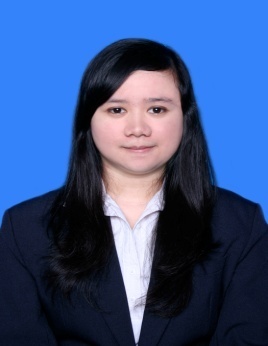 Tempat/TanggalLahir		: Pekanbaru, 15 Nopember 1987Kewarganegaraan	: IndonesiaJenisKelamin		: WanitaStatus Perkawinan		: Belum MenikahAlamat	: Jl. Saturnus  Tengah No. 4 Margahayu-Raya	       Metro Soekarno – hatta  	       Bandung 40267Agama			: IslamPENDIDIKAN FORMAL                                                                   						      .2006 - 2012 	STMIK LIKMI, BANDUNGSarjana Komputer, Jurusan Manajemen InformatikaGrade / GPA : 2.532003 - 2006 	SMA Cendana, Duri-Riau2000 - 2003 	SMP Cendana, Duri-Riau PENDIDIKAN NON-FORMAL                                                                                                                         .Seminar Microsoft Visual Fox Pro, STMIK LIKMI BandungSeminar Pengembangan Diri, STMIK LIKMI BandungSeminar Windows Vista, STMIK LIKMI BandungKETERAMPILAN KOMPUTER										     .Kemampuan InternetMicrosoft Office Microsoft ProjectMicrosoft VisioMicrosoft SQL Server Microsoft AccessVisual BasicDelphiRancangan Basis DataPENGALAMAN KERJAApril – July 2013Perusahaan 	: Bimbingan Belajar (Bimbel) TridayaJabatan	      	: SekretarisJob desk	: Menerima tamu, menerima dan menjawab telepon, membuat surat kontrakan,membuat realisasi kerja guru, membuat daftar hadir guru, mengaudit data (keuangan, kas harian, gaji, kegiatan, dan lain-lain), mencatat agenda keperluan pimpinan/menyusun kegiatan pimpinan dan mengingatkan, menerima dan menyimpan surat, mencatat dan menyimpan pengeluaran keuangan harian, membuat laporan,membuat formatmengetik September 2013 – sekarangKerja : sebagai PedagangRINGKASAN EKSEKUTIF / KARIR                                                                                                                        .Sarjana dalam bidang Manajemen Informatika dengan predikat Memuaskan, pada Sekolah Tinggi Manajemen Informatika dan Komputer LIKMI dengan bidang minat Manajemen Informatika.Terpelajar dalam bidang komputer, dengan pengetahuan mengenai bahasa pemrograman Delphi, Visual BASIC, , Microsoft SQL server dan Microsoft Access Database Management System. Memiliki ketertarikan serta minat pada Software Aplikasi Database, Data Entry dan Accounting.Saya adalah orang yang bertanggung jawab, memiliki kemampuan kerja sama tim, senang dalam mempelajari hal baru untuk kemudian menerapkan ide serta pengetahuan yang didapat. 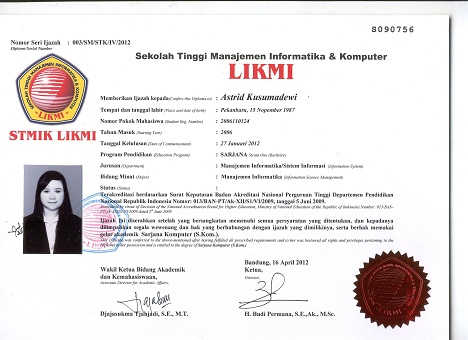 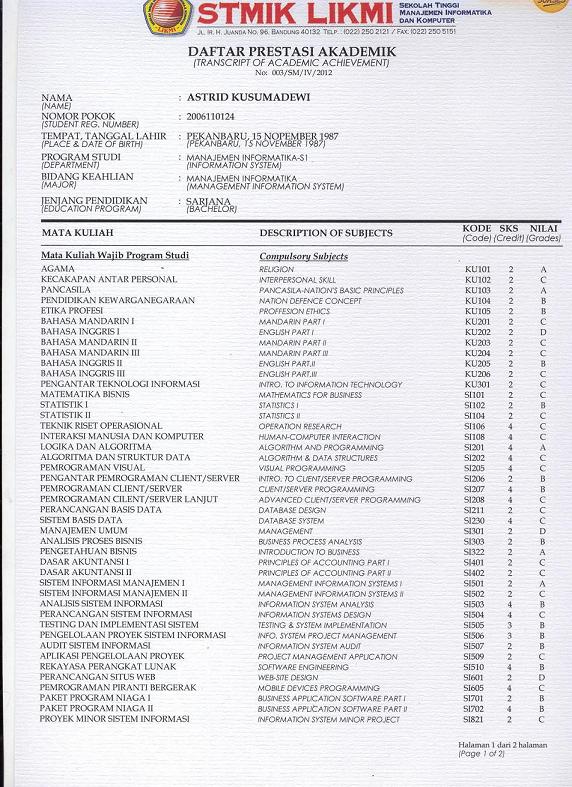 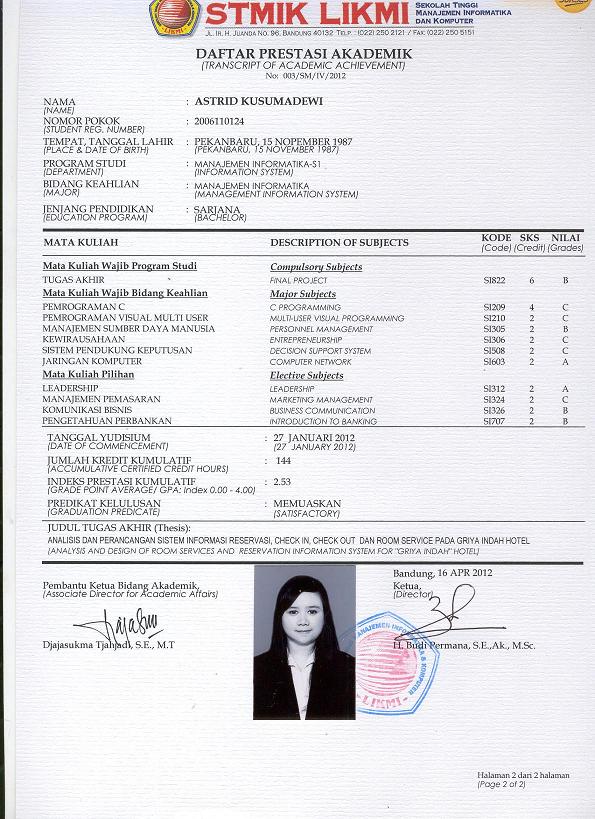 